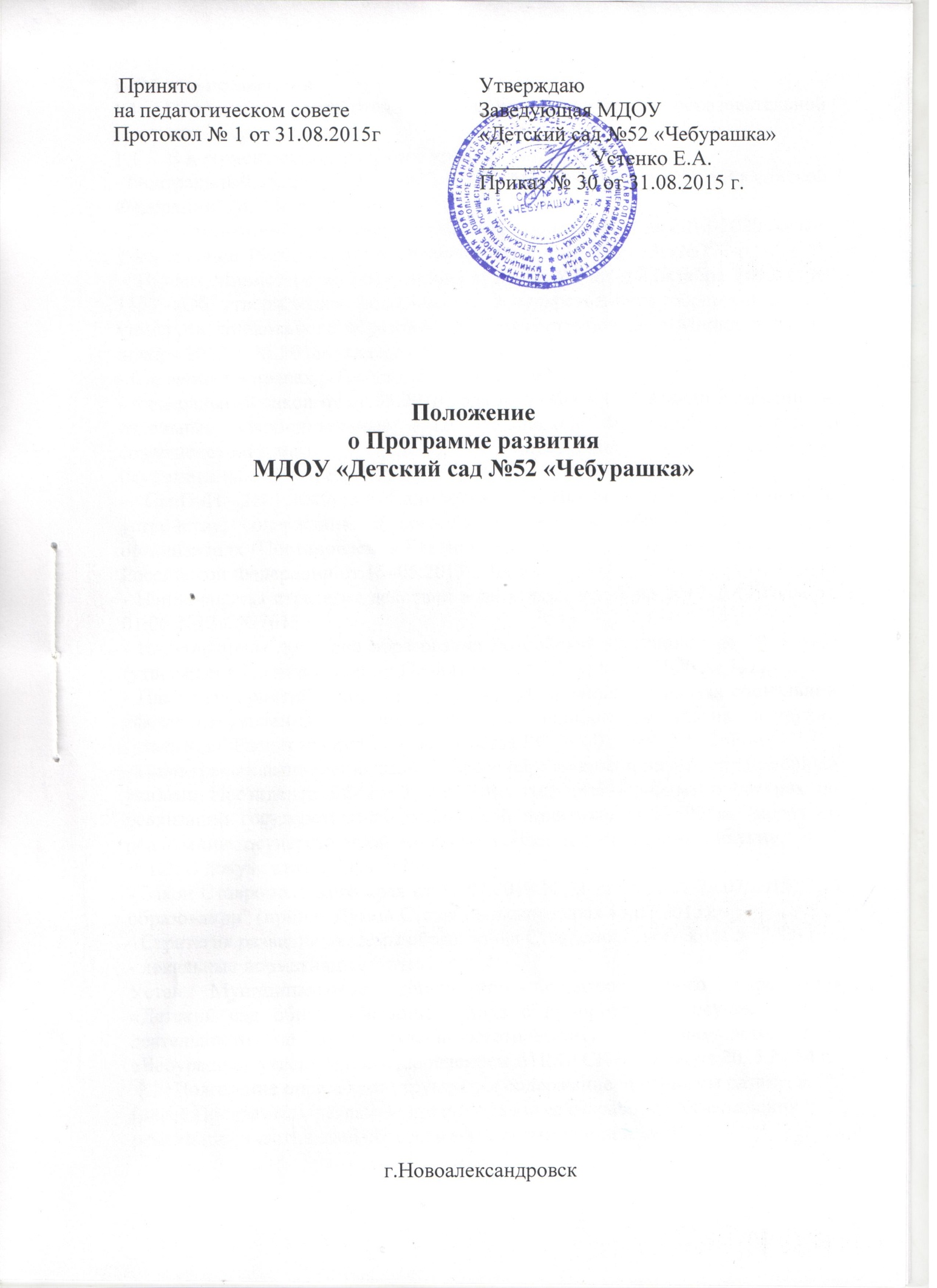  1. Общие положения1.1. Положение разработано с учетом приоритетов образовательной политики, закрепленных:1.1.1. В документах федерального уровня:- Федеральный закон от 29.12.2012 № 273-Ф3 "Об образовании в Российской Федерации" (п. 7 ч. 3 ст. 28);- Государственная программа РФ «Развитие образования на 2013-2020 годы», утвержденная Распоряжением Правительства от 15.05.2013г. №792-р.  - Приказ Министерства образования и науки РФ от 17 октября 2013 г. № 1155 «Об утверждении федерального государственного образовательного стандарта дошкольного образования» (Зарегистрировано в Минюсте РФ 14 ноября 2013 г. № 30384) (далее - ФГОС ДО).- Конвенция о правах ребенка . 15 сентября .;- Федеральный закон от 08.05.2010 года № 83-ФЗ « О внесении изменений в отдельные законодательные акты Российской Федерации в связи с совершенствованием правового положения государственных (муниципальных)  учреждений;- СанПиН 2.4.1.3049-13 «Санитарно-эпидемиологические требования к устройству, содержанию и организации режима работы в дошкольных организациях (Постановление Главного государственного санитарного врача Российской Федерации от 15. 05.2013г. №26). - Национальная стратегия действий в интересах детей на 2012-2017 годы от 01.06.2012г. №761. - Национальная доктрина образования Российской Федерации до 2025 года (утверждена Постановлением Правительства РФ от 04.10.2000 № 751). - План мероприятий («дорожная карта») «Изменения в отраслях социальной сферы, направленные на повышение эффективности образования и науки» (утверждён Распоряжением Правительства РФ от 30.12.2012 № 2620-р). - План-график выполнения задач в сфере образования и науки, определённый указами Президента РФ от 7 мая 2012 года №597 «О мероприятиях по реализации государственной социальной политики» и №599 «О мерах по реализации государственной политики в области образования и науки».  1.1.2. В документах субъекта РФ:- Закон Ставропольского края от 30.07.2013 N 72-кз (ред. от 23.07.2015) "Об образовании" (принят Думой Ставропольского края 18.07.2013); - Стратегия развития системы образования Ставропольского края до 2020 г.;- локальные нормативные акты;Устав Муниципального дошкольного образовательного учреждения «Детский сад общеразвивающего вида с приоритетным осуществлением деятельности по художественно-эстетическому развитию детей №52 «Чебурашка» утверждён постановлением АНМР СК от 28 июля 2015 № 844.  1.2. Положение определяет структуру и содержание программы развития (далее Программа), регламентирует порядок ее разработки, утверждения и реализации участниками образовательных отношений.1.3. Под Программой понимается документ, отражающий системные, целостные изменения в ДОУ (инновационный режим), сопровождающиеся программно-целевым управлением.1.4. Программа представляет собой комплекс мероприятий для достижения стратегической цели, стоящей перед ДОУ за счет средств бюджета, внебюджетных средств и спонсорских средств.1.5. Программа носит среднесрочный характер (продолжительность от 2 до 5 лет) и ее действие рассчитано на 2016 - 2020 гг.1.6. Программа разрабатывается и утверждается в ДОУ в соответствии с настоящим Положением.1.7. Программа является направлением внутрисадовского контроля в соответствии с годовым планом работы ДОУ.1.8. Положение о Программе разрабатывается и утверждается Педагогическим советом в соответствии с порядком, предусмотренным ч. 2-3 ст. 30 Федерального закона от 29.12.2012 № 273-03 "Об образовании в Российской Федерации", трудовым законодательством и др.1.9. В Положение в установленном порядке могут вноситься изменения и (или) дополнения.2. Цель, задачи и функции Программы2.1. Главной целью Программы является создание и обеспечение условий для достижения в ДОУ соответствующего современным требованиям качества предоставления образовательных услуг.2.1.1. Основные цели:- создание системы управленческих, методических и педагогических действий, направленных на повышение качества реализации основной образовательной программы путем создания системы интегрированного образования, а также расширенного дополнительного образования, инновационных программой технологий для воспитанников ДОУ;- создание в ДОУ системы интегративного образования, реализующего право каждого ребенка на качественное и доступное образование, обеспечивающее равные стартовые возможности для полноценного физического и психического развития детей, как основы их успешного обучения в школе в условиях интеграции усилий семьи и детского сада.2.2. Основными задачами Программы являются:- фиксация и включение в контекст внешней среды существующего состояния и перспектив развития ДОУ;- выявление возможностей и ограничений, угроз и рисков, достижений и инновационного потенциала исполнителей, а также существующих проблем и недостатков;- определение и описание образа желаемого будущего состояния ДОУ для формулирования ее стратегических и тактических целей развития;- определение и описание стратегии развития и разработка конкретного плана действий ДОУ, обеспечивающих достижение спланированных желаемых результатов, достижения целей и реализация задач.2.3. Основными функциями Программы являются:- нормативная: является документом, обязательным для выполнения в полном объеме;- целеполагания: определяет ценности и цели, ради достижения которых она введена в ДОУ;- процессуальная: определяет логическую последовательность мероприятий по развитию ДОУ, организационные формы и методы, средства и условия процесса ее развития;- оценочная: выявляет качественные изменения в образовательном процессе посредством контроля и мониторинга хода и результатов реализации Программы.3. Структура и содержание Программы3.1. Структура Программы определяется ДОУ самостоятельно.3.2. Программа должна включать в себя следующие структурные элементы:-Паспорт Программы.-Информационная справка об образовательном учреждении. - Проблемный анализ образовательного пространства ДОУ.-Аналитическо-прогностическое обоснование Программы развития.-Концепция и стратегия развития ДОУ,  перехода ДОУ в новое состояние.- План действий по реализации Программы развития.- Условия реализации Программы развития ДОУ.- Результаты реализации Программы развития ДОУ.3.3. Содержание Программы должно:-отражать современные тенденции развития страны в целом и образования, в частности; -иметь инновационный характер;-учитывать региональную специфику, традиции развития образования;-обеспечивать решение задач в ходе мероприятий по разработке Программы;отвечать специфике, традициям образовательной организации и запросам участников образовательных отношений.4. Порядок разработки, утверждения и внесения изменений и (или) дополнений в Программу4.1. Порядок разработки Программы включает следующее:4.1.1. Программу разрабатывает рабочая группа, состав которой утверждается приказом заведующего ДОУ.4.1.2. Рабочая группа разрабатывает план-график разработки Программы.4.1.3. После издания приказа о начале разработки Программы, ответственность возлагается на рабочую группу, которая в течение запланированного времени определяет график работы, исполнителей и т. п.4.2. Порядок утверждения Программы предполагает следующие этапы:4.2.1. Программа обсуждается и рассматривается на педагогическом совете, и после согласования с Учредителем, подписывается заведующим ДОУ на основании приказа.4.3. Порядок внесения изменений и (или) дополнений в Программу включает следующее:4.3.1. Основанием для внесения изменений и (или) дополнений могут быть:- результаты мониторинга реализации мероприятий, оценки эффективности и достижения целевых индикаторов и показателей;- невыполнение мероприятий Программы;- издание стратегических документов на федеральном уровне;- потеря актуальности отдельных мероприятий, проектов Программы.4.3.2. Все изменения и (или) дополнения, вносимые в Программу по итогам мониторинга реализации мероприятий, оценки эффективности и достижения целевых индикаторов и показателей должны соответствовать требованиям, предусмотренным настоящим Положением, закреплены приказом по ДОУ «О внесении изменений и (или) дополнений в Программу развития ДОУ» и оформляются в виде приложений к Программе.4.4. Программа развития, разработанная согласно настоящему Положению, является собственностью образовательной организации.5. Порядок проведения мониторинга результатов реализации мероприятий Программы5.1. Мониторинг результатов реализации мероприятий Программы организуется  путем сбора, обработки, анализа статистической, справочной и аналитической информации и оценки достигнутых результатов по истечении временного этапа плана действий по реализации Программы.5.2.Исполнитель Программы представляет полученную в рамках проведения мониторинга Программы статистическую и аналитическую информацию Учредителю или коллегиальному органу управления для принятия управленческих решений педагогическому совету ДОУ.6. Оформление, размещение и хранение Программы6.1. Программа оформляется на листах формата А4, прошивается, скрепляется печатью.6.2. Технические требования к оформлению Программы:6.2.1. Текст набирается в редакторе Word шрифтом Times New Roman Суr, 12-14, межстрочный интервал 1,15, переносы в тексте не ставятся, выравнивание по ширине, абзац 1,25 см, поля: нижнее - 2 см, верхнее - 3,5 см, правое - 1,5 см, левое - 3 см; центровка заголовков и абзацы в тексте выполняются при помощи средств Word .  6.2.2. Титульный лист считается первым, но не нумеруется, также как и листы приложений.На титульном листе указывается:- гриф «согласовано», «утверждено»;- название Программы;- срок реализации Программы.6.3. Публичность (открытость) информации о результатах мониторинга хода реализации Программы обеспечивается размещением оперативной информации в сети Интернет на официальном сайте ДОУ в порядке, установленном Положением о сайте ДОУ.6.4. Программа является обязательной частью документации образовательной организации и хранится в кабинете заведующего ДОУ в течение всего срока действия Программы.